Horario de verano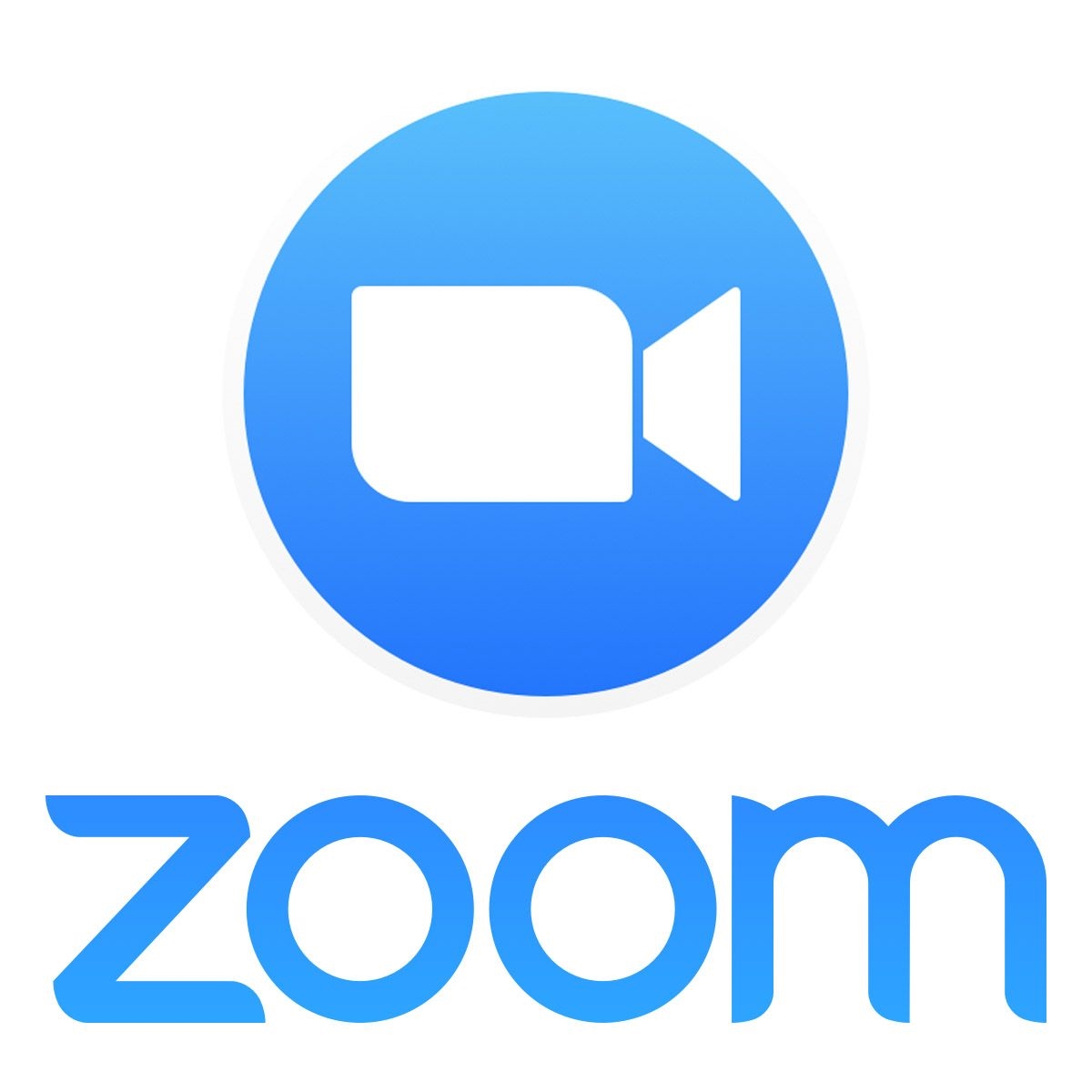 Tendré horarios semanales los lunes y miércoles durante estos horarios.10:00 a.m. a 11:00 a.m.1:00 p.m. a 2:00 p.m.3:00 p.m. a 4:00 p.m. Por favor venga con preguntas, inquietudes, una actitud positiva y respeto.Zoom ID de reunión: 914-735-2511¡Comuníquese conmigo por teléfono, mensaje de texto o correo electrónico para obtener más información!Kara Griffin, LMSW, Mental Health Liaison, (616) 558-9894, karagriffin@kentisd.org